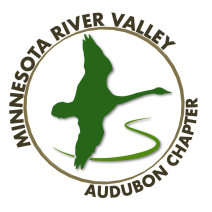       MRVAC Board Meeting Minutes:  May 21, 2020Present via video teleconference:  Rita Baden, Greg Burnes, Rob Daves, Lee Ann Landstrom, Ken Oulman, Matthew Schaut, Walt Stull, Steve Weston, Bob Williams. The agenda, treasurer’s report, proposed annual budget, April minutes, and committee staffing proposal were distributed ahead of time.   Matthew called the meeting to order at 7:03 p.m. and declared a quorum. Secretary:  On Rob’s motion and Rita’s second, the board unanimously approved the April minutes.  Treasurer:  The current budget showed total assets and total net worth as $53,793.  The board asked Walt to create a new line item for technology (website) in the monthly reports.  After some changes to the proposed budget, Steve’s motion and Matthew’s second to adopt the $15,100 2020-2021 budget was approved unanimously.  Walt distributed the revised budget.Membership:  Greg reported that we have 142 local members with about 1,112 national members.  He said 15 of the 25 or 27 renewals we’ve received have come via the website.  Seven members are past due; he continues to send reminders and emails.  He typically waits about six months before marking them inactive.Trumpeter newsletter:  There was consensus that we should proceed with the July/August Trumpeter. By consensus the board agreed to cancel all field trips through June.  Matthew will email Craig to note that on the website.      Programs:  Steve has rescheduled the May speaker for next year.  By consensus the board agreed to cancel the May meeting and June picnic.  Steve has speakers scheduled for some meetings next year and asked for additional suggestions.Election:  Greg is leaving the board and received the board’s thanks for his terrific service as membership chair.  Steve nominated Doug Mayo as a new board member. On Steve’s motion and Ken’s second, the board unanimously elected Doug and the current officers and board members for another term.   Board members include Rita Baden, Rob Daves, Robin Kutz, Lee Ann Landstrom, Doug Mayo, Ken Oulman, Monica Rauchwarter, Matthew Schaut, Walt Stull, Steve Weston and Bob Williams. Officers are Matthew Schaut, president; Steve Weston, vice president; Rob Daves, secretary; Walt Stull, treasurer.  Board members agreed to send their contact information to Matthew, who will compile it and distribute it to the board and officers.  Proposed changes to committee structure:  The board reviewed Matthew’s proposal for reorganizing standing committees and project coordinators.  On Matthew’s motion and Steve’s second, the board unanimously approved the following proposal and committee assignments:Fundraising Committee:  Bob agreed to continue his current activities (helping with the auction, the Bird-a-thon, and administer the GiveMN web page).  He agreed to chair the Bird-a-thon, but will be proposing changes, including having it on the Aug. 22-23 weekend.  He will send a fuller description to the board and get the notice in the newsletter.Education and Action Committee:  Lee Ann will chair the committee, which will incorporate the former conservation and environmental action committee.  She has gathered resources for pollinator plantings and bird strikes and will continue to pursue these projects. While the chapter will not actively promote Audubon Adventures, the Audubon classroom curriculum, it will finance it for local classroom teachers if they request it.  Membership Committee:  The chair is open. The board is considering combining this work with handling The Trumpeter’s mailing labels.  Greg will continue to help with the committee.  Program Committee:  Steve agreed to continue to chair the committee and coordinate with The Refuge.Social Committee:  Robin will continue to chair the committee.Communication Committee:  This will be dissolved as others handle specific communication tasks.Other non-committee positions:Chapter Historian:  Randy Hills Christmas Bird Count:  Steve volunteered to recruit a new compiler.Field Trip Coordinator: Craig MandelMOU Representative:  Dave BadenTrumpeter Editor:  Joshua SweetWebmaster:  Rob DavesRob asked board members to be sure to communicate decisions about field trips and events to both Craig and him so the website could remain up-to-date and accurate.There was no time or date set for the next meeting.  On Ken’s motion and Walt’s second, the decision was unanimous to adjourn the meeting at 8:30  p.m. Respectfully submitted:  Rob Daves, secretary